PREPERATIONSafety Equipment Required: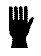 Note: Sheared Mu metal edges may be sharp. Thin protective gloves should be used in this procedure when handling the Mu MetalProcedure Wrap the ends of the PMT and the circuit board as shown below. Cover this same area with a layer of Kapton tape: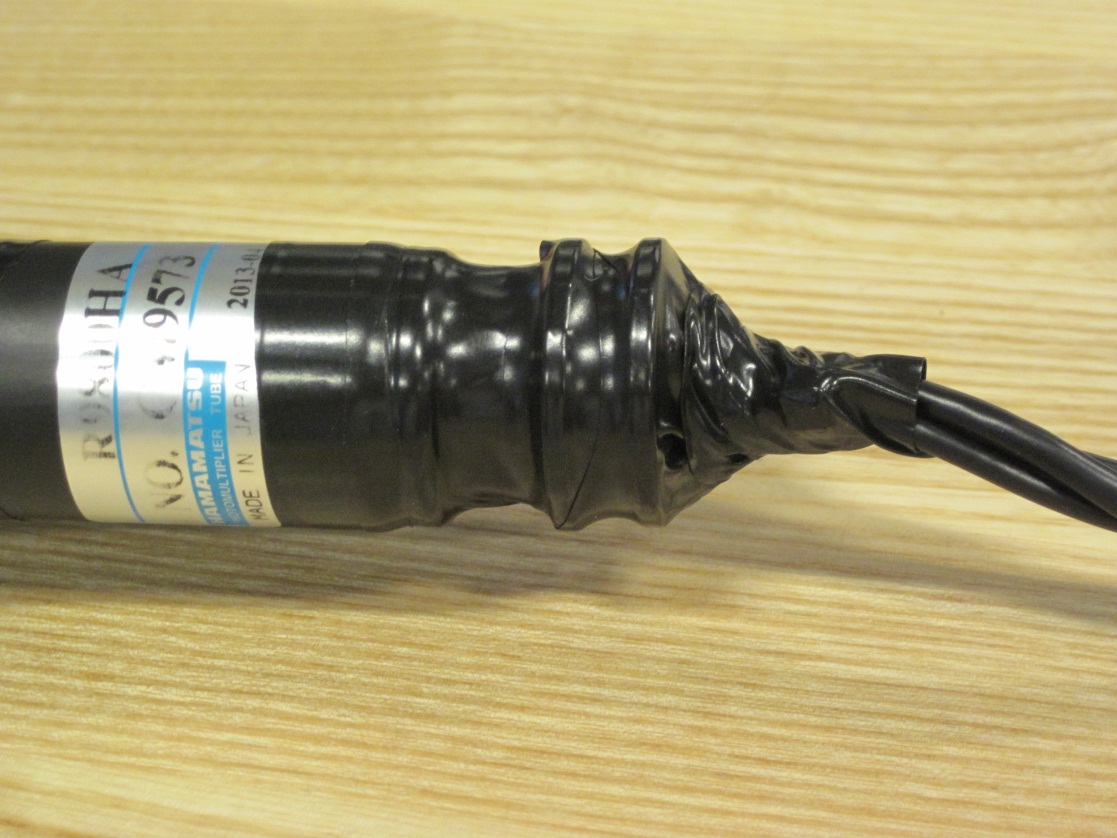 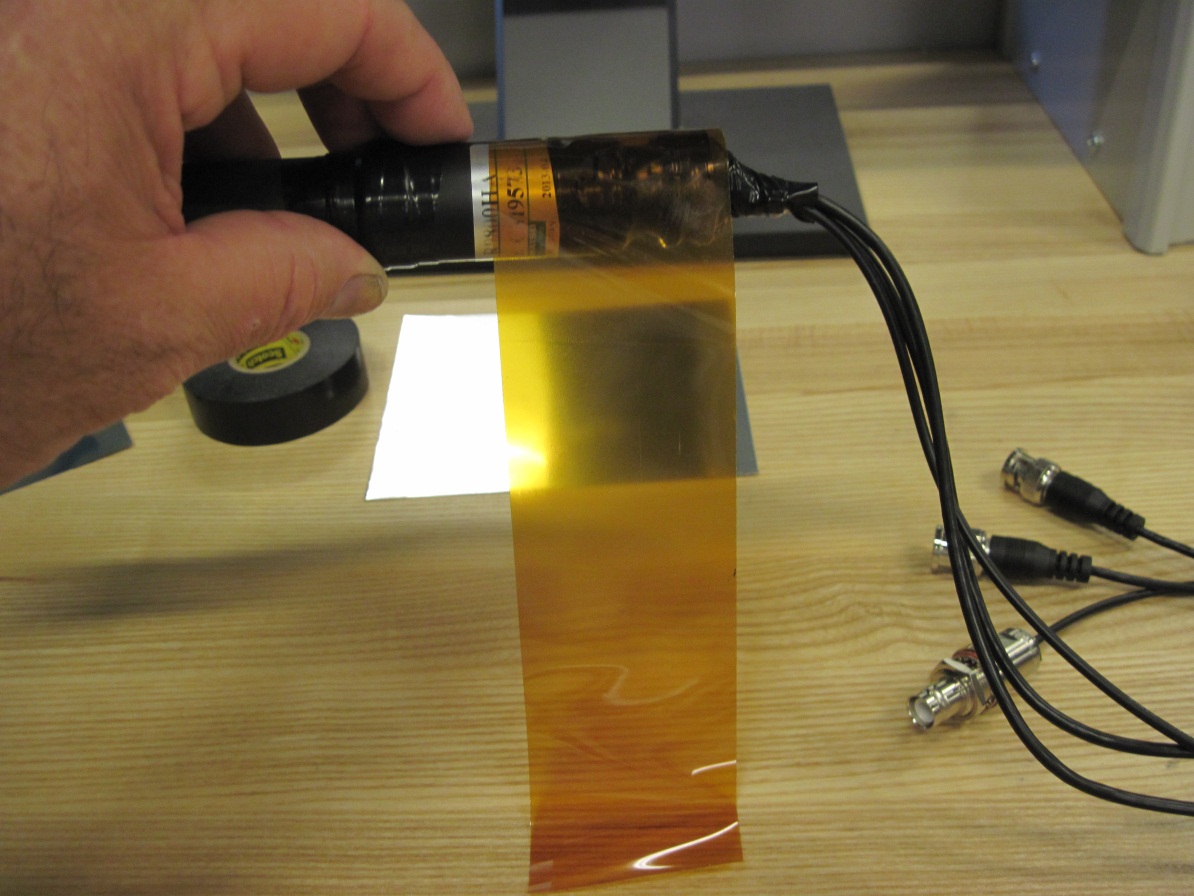 Build up the area below the PMT with a 1 3/8” wide by 2.6” long rubber strip to the same diameter as the PMT(alternately use electrical tape). Over-wrap this with electrical tape: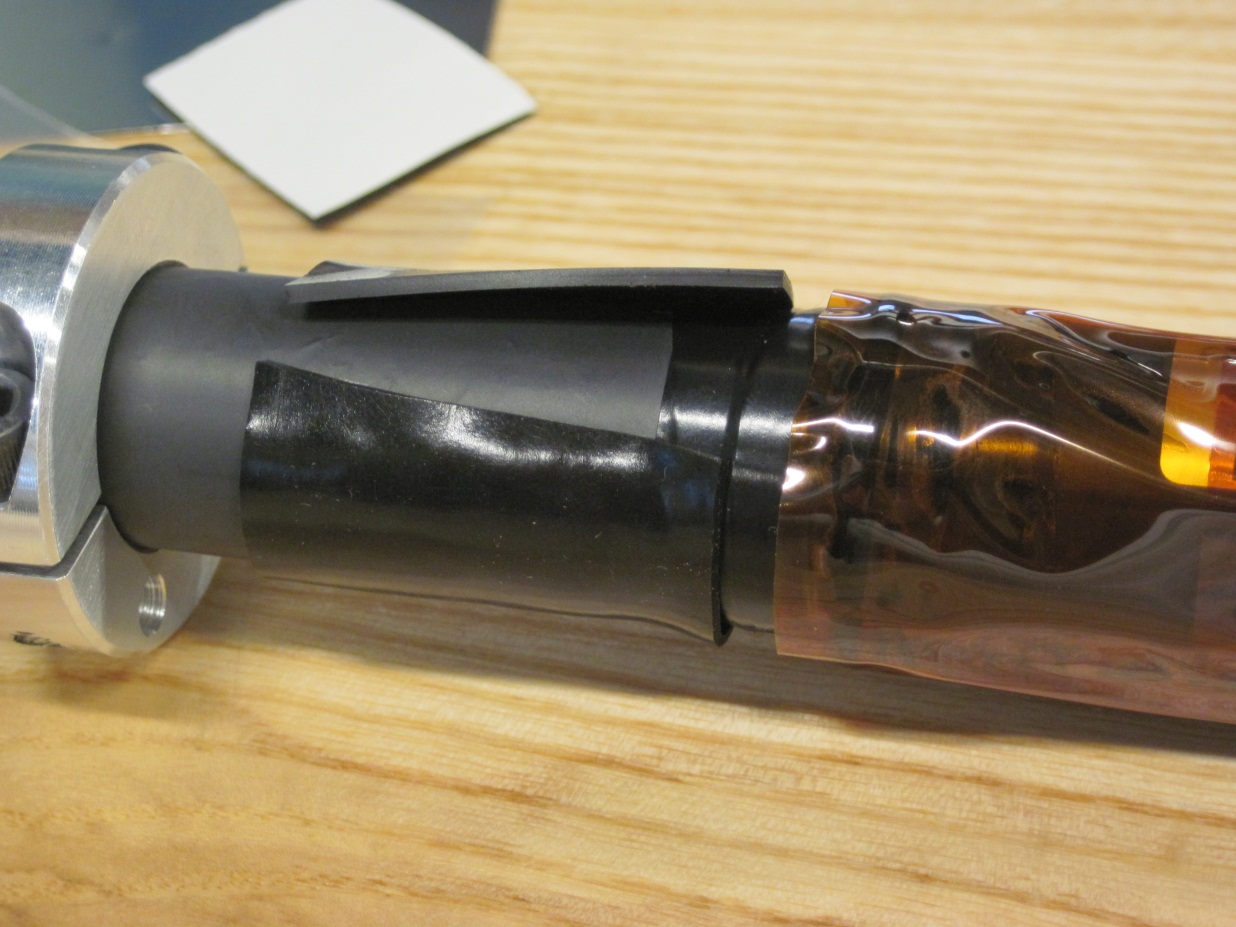 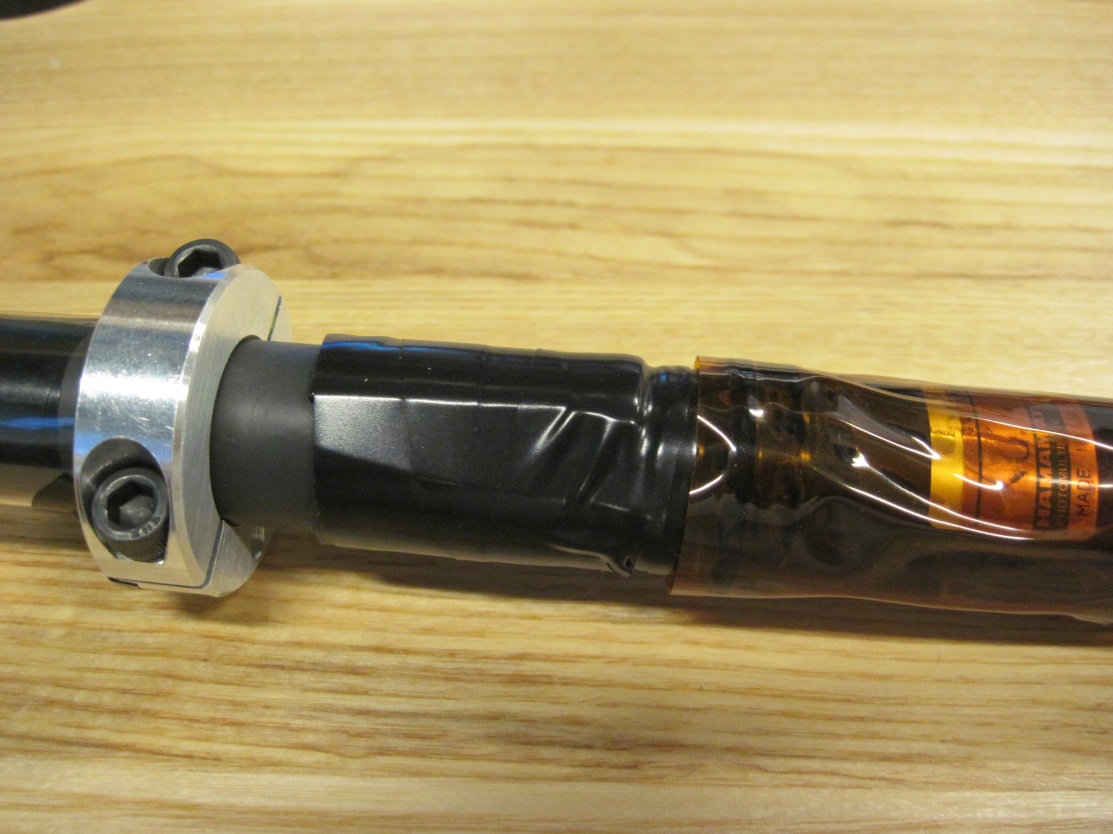 Cut the Mu metal to 5 ¼” width with it’s dedicated Guillotine unit (the roll of Mu Metal shown is 15” wide- we used the full length for the sample counters):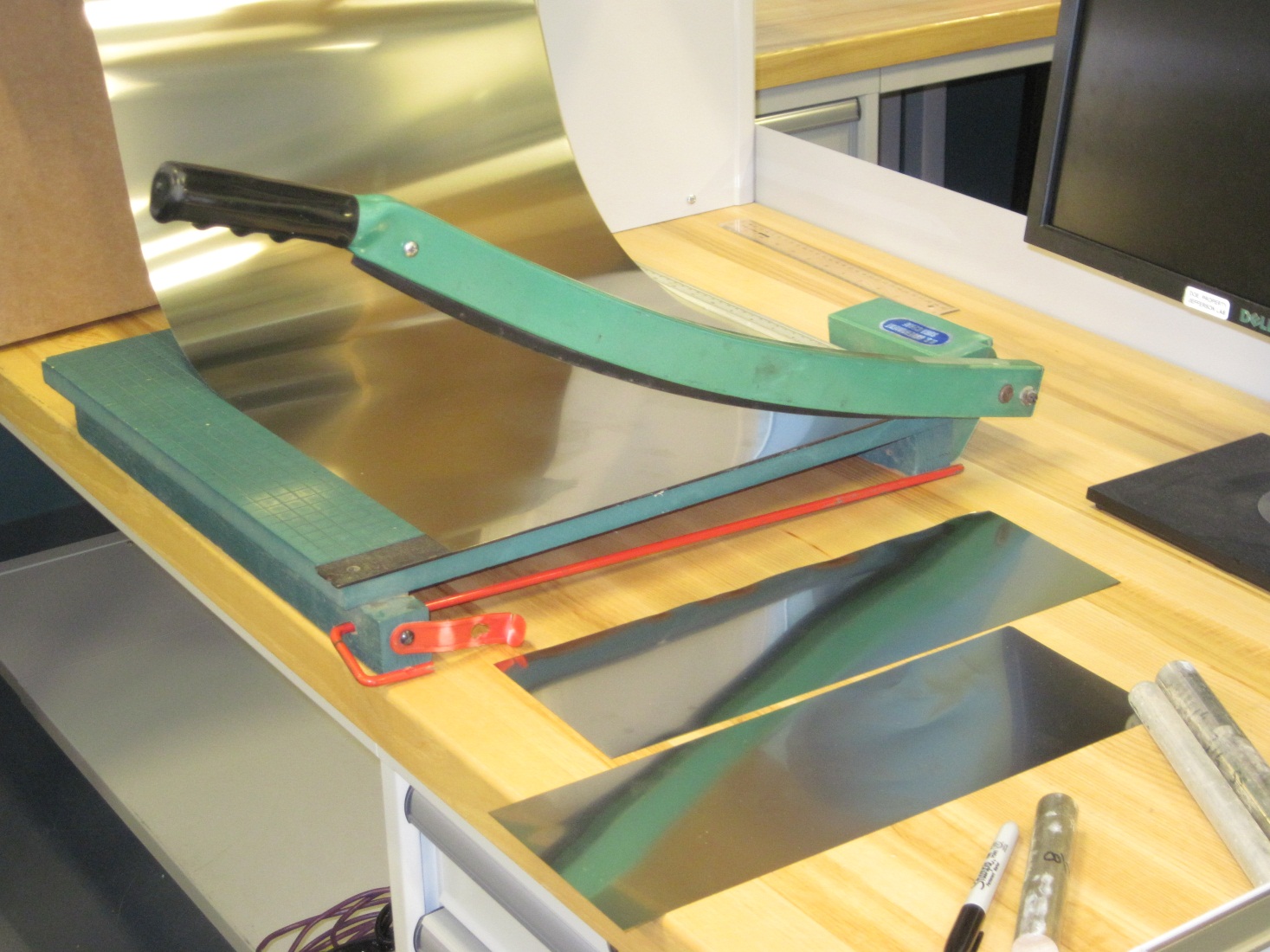 Use the 7/8” diameter mandrel to form the Mu Metal. Be carful not to introduce additional wrinkles/creases in the surface: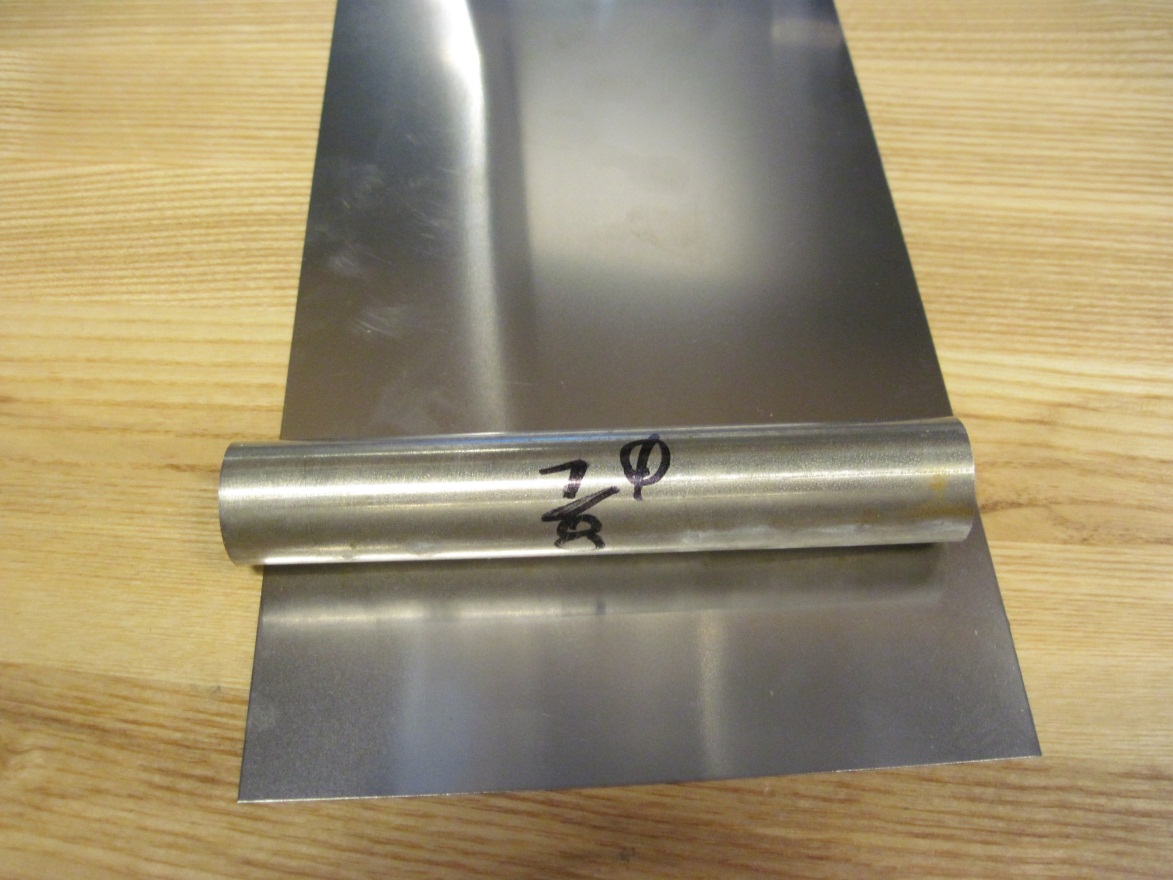 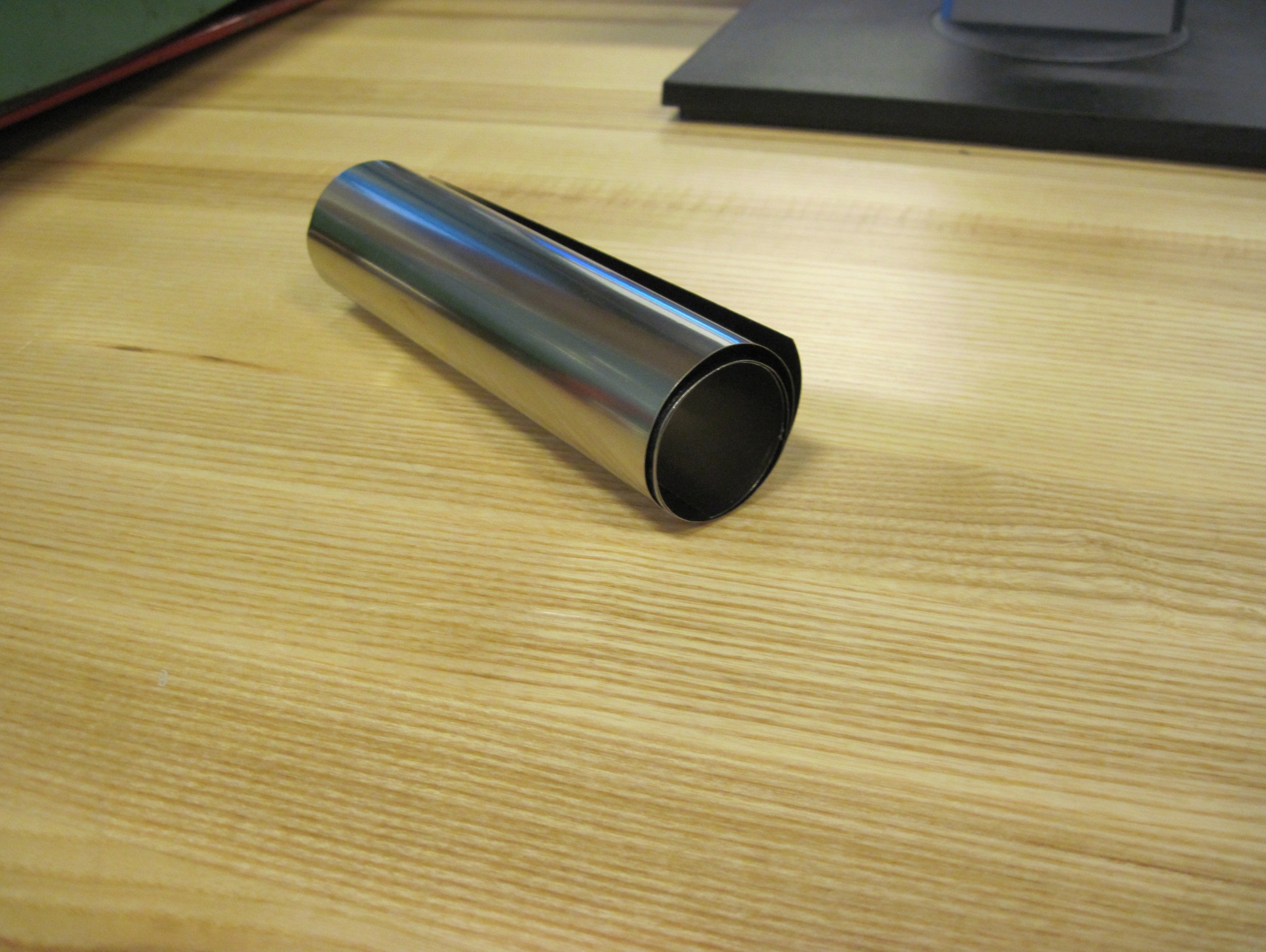 Apply a strip of double sided scotch tape down the length of the PMT and built-up area as shown below: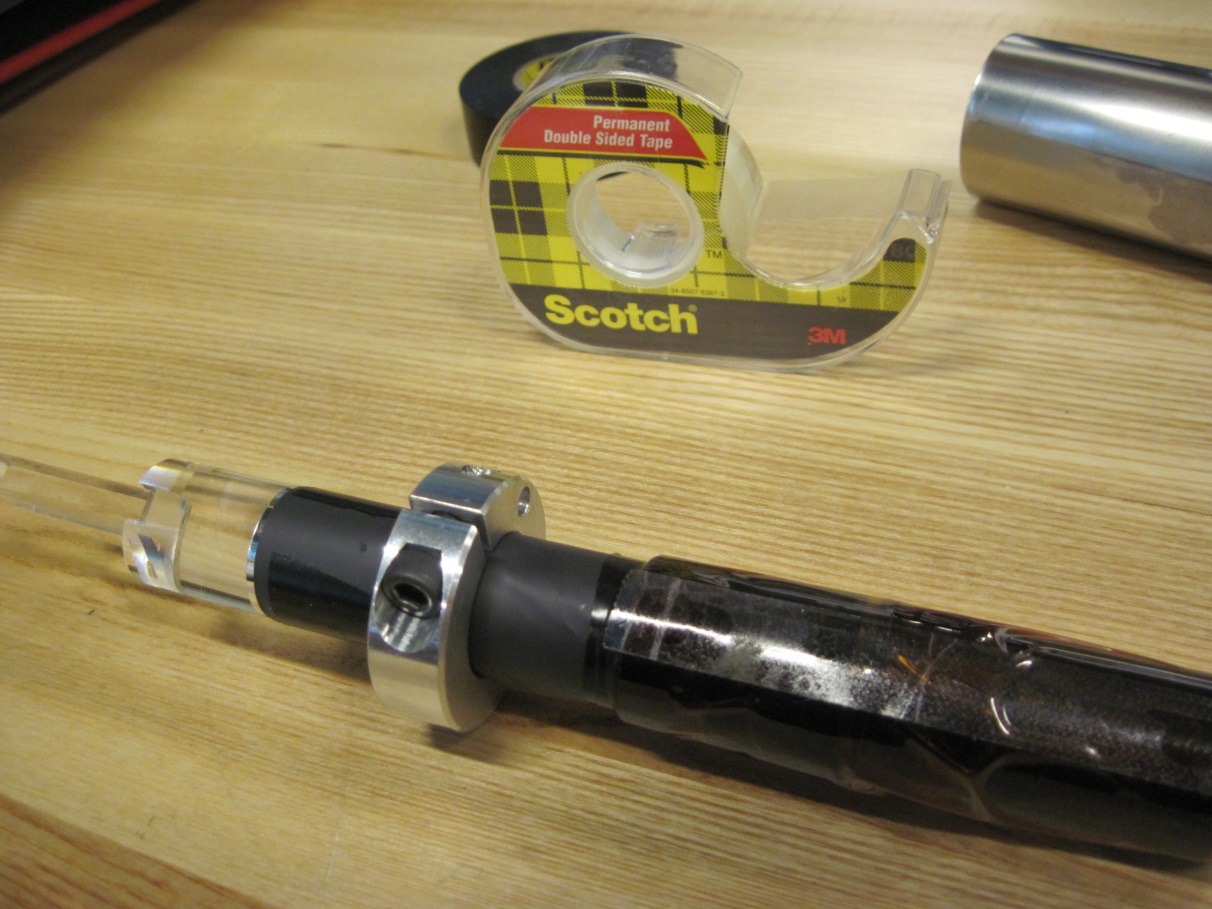 Slide the formed coil of Mu Metal over the cables and the PMT,taking care to keep the inner surface away from the tape until located as shown below. At this time, press the coil down against the tape: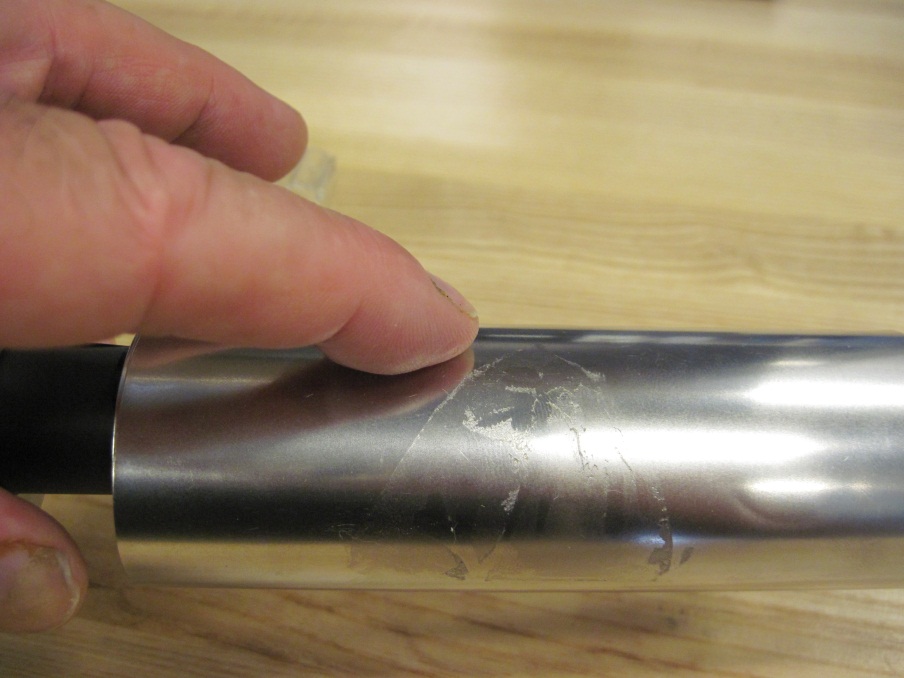 The tape will hold the inner layer stationary while the coil is tightened by twisting. Secure the end nearest the clamp collar first with a piece of electrical tape, then secure the other end. Fold the edge of the electrical tape over the exposed edge of the Mu metal: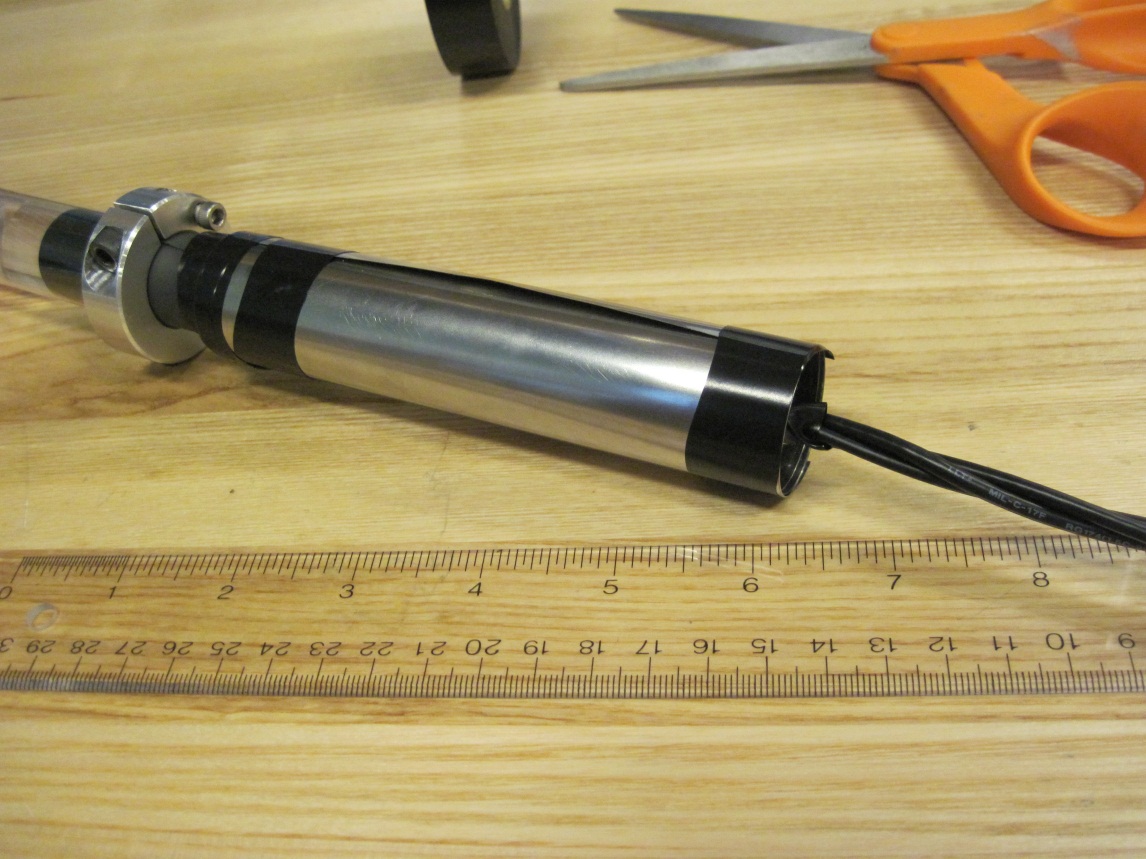 Over-wrap the entire length of Mu Metal as shown: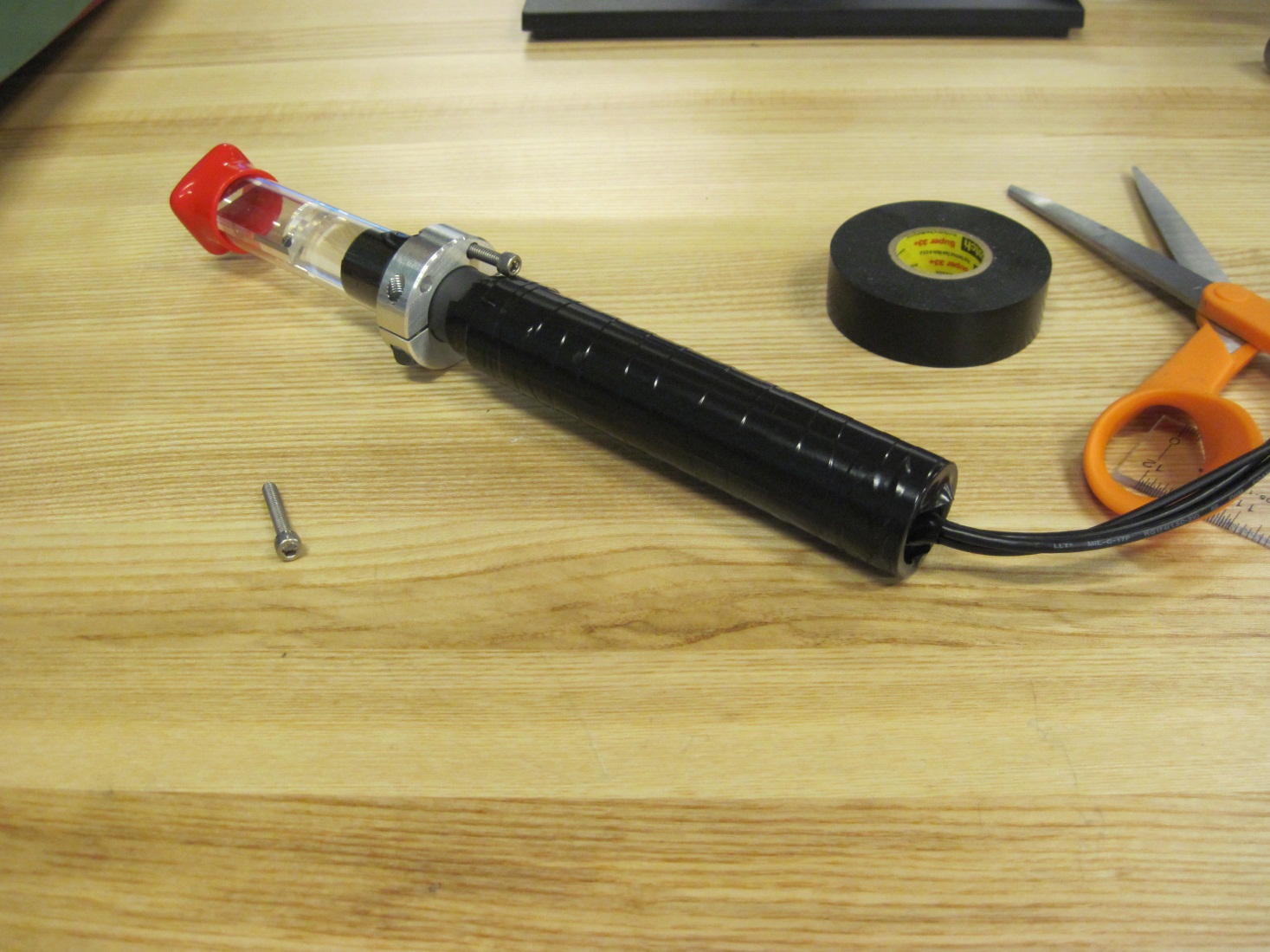 Concept cap- cable exit diameter will be larger due to the larger fire-rated cables: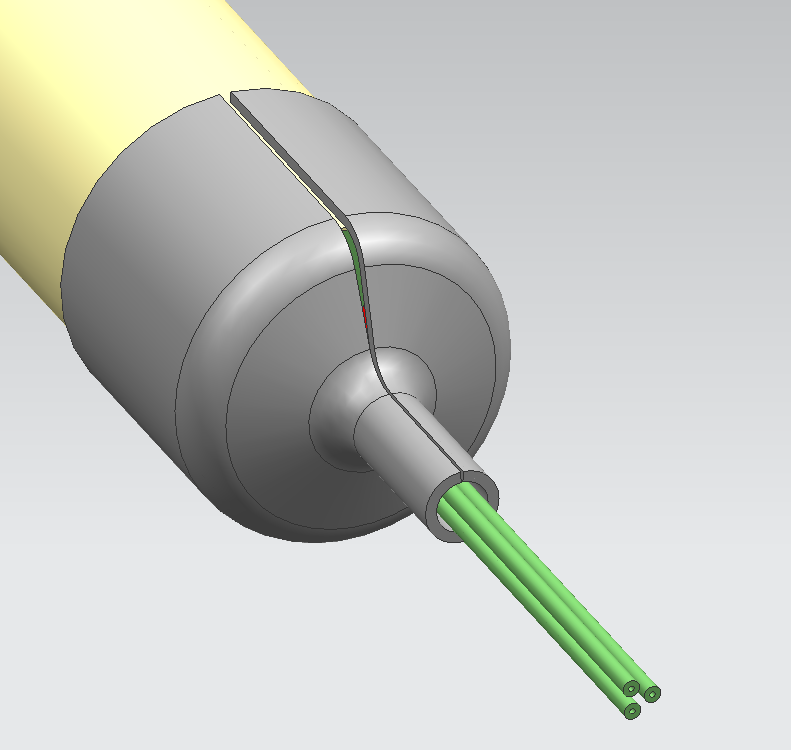 TITLE:  ADD MU METAL TO THE HODOSCOPE COUNTERDATE: 09/25/2013BY:  WILLIAM CRAHENAPP: ___________________________PRINT: _________________________ CHK:______________________PRINT: ____________________ APP: ___________________________PRINT:_________________________REV.DESCRIPTION BY CHK.APP.APP.DATE 